GRDP HEROS MEMBERSHIP SIGN-UP FORM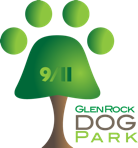 Your membership donation supports:GRDP and co-sponsored community events,Raising community awareness on important topics including animal rescue and sustainability, andOngoing maintenance of the Glen Rock Dog Park including seasonal planting, repairs, maintaining the park ground covering and other administrative fees, including NJ state registration and advertising.With your membership, you will enjoy the following:Bi-annual Member zoom briefings on GRDP happenings led by the GRDP Board;Early registration for events held at GRDP throughout the year and invitation to members-only events; andA GRDP sticker that can be proudly displayed on a car, bike, etc.GRDP Heroes annual membership is $35 per family.To become a member, please provide the following information:Family Member Names:Dog(s) name:Address:Tel. Number Email address:Payment can be made:Via check made out to the GRDP, Inc. and mailed to: Glen Rock NJ Dog Park 233 Rock Road-PO Box 300Glen Rock NJ 07452                          orVia Paypal to GlenRockNJDogPark@gmail.comFOLLOW the Dog Park on Facebook at https://www.facebook.com/glenrocknjdogpark/Join mailing list: http://www.GlenRockNJDogPark.orgNOTE: The Glen Rock NJ Dog Park is a 501(c)3 non-profit.  Donations to the dog park are tax deductible.  EIN# 47-5005221Questions?  Email GlenRockNJDogPark@gmail.com